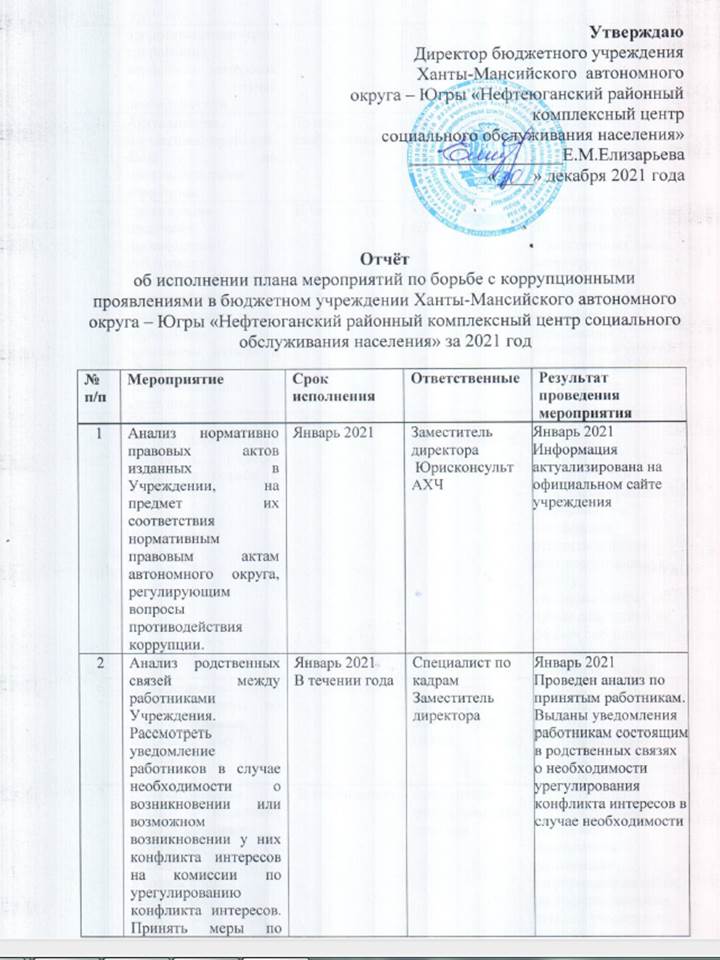 предотвращению/урегулированию конфликта интересов в случае необходимости.  3Актуализация нормативно-правовой базы по противодействию коррупцииПо мере необходимостиЮрисконсульт АХЧ Июнь 20214Организация правового просвещения работников учреждения, своевременное ознакомление их с нормативно правовыми актами в сфере противодействия коррупцииВ течение годаЮрисконсульт АХЧ  В течении года До сведения  ответственных лиц по антикоррупции  и сотрудников учреждения доведена вся входящая информация и нормативные акты по антикоррупционной деятельности5Обновление на стендах информации о телефонах, горячих линий по борьбе с коррупциейФевраль 2021Заведующие филиалами/отделениямиФевраль 2021На стендах структурных подразделений  учреждения размещена информация с телефонами ответственных за антикоррупционную работу, уполномоченных на прием сообщений по фактам совершения противокоррупционных правонарушений.  6Проведение заседаний рабочей группы по предупреждению коррупционных проявлений1 раз в годЗаместитель директора Заведующий ОИАР03 декабря 2021 Заседание рабочей группы по предупреждению коррупции в учреждении 7Распространение среди населения информационных материалов об оказании Учреждением бесплатных социальных услуг, условиях оказания услуг на частичной, полной оплате.В течение годаЗаведующие филиалами/отделениямиОрганизовано информирование населения посредством размещения информации на сайте, на информационных стендах учреждения, вручения памяток  клиентам при приеме специалистами8 Анализ и учет заявлений, поступивших в приемную Учреждения обращений на предмет наличия в них информации о фактах коррупции в УчрежденииВ течение годаДокументовед Не поступали9Мониторинг размещения сведений о доходах, об имуществе и обязательствах имущественного характера на едином официальном сайте государственных органов автономного округа, сайте УчрежденияПо мере необходимости Заведующий ОИАР  Сведения о доходах об имуществе и обязательствах имущественного характера  размещены на едином официальном сайте государственных органов автономного округа, сайте Учреждения10Мониторинг исполнения установленного порядка сообщения работниками Учреждения о получении подарка в связи с протокольными мероприятиями, служебными командировками или другими официальными мероприятиями, участие в которых связано с исполнения ими служебных обязанностей, о выполнении иной оплачиваемой работы, о случаях склонения их к совершению коррупционных нарушений До 31 декабря 2021 годаЗаведующие филиалами/отделениямиЗаместители директора Главный бухгалтер Заведующий хозяйством Не выявлено (31 командировка)11Мониторинг реализации пункта 9 части 1 статьи 31 Федерального закона Российской Федерации от 5 апреля 2013 года № 44-ФЗ «О контрактной системе в сфере закупок товаров, работ, услуг для обеспечения государственных и муниципальных нужд» в части выявления признаков личной заинтересованности, конфликта интересов между участниками закупки и заказчиком при осуществлении закупокВ течении годаЗаместитель директора Заведующие филиалами/отделениями председателем контрактной службы проводится постоянный мониторинг в части выявления признаков личной заинтересованности, конфликта интересов между участниками закупки и заказчиком при осуществлении закупок12Разработка наглядных агитационных, просветительских материалов по вопросам и проблемам противодействия коррупции и их размещение на официальном сайте УчрежденияВ течении года Заведующие филиалами/отделениямиЗаведующий ОИАР На официальном сайте Учреждения размещены наглядные агитационные материалы по вопросам и проблемам противодействия коррупции 13 Обсуждение на совещаниях, созываемых в случае необходимости, вопросов, касающихся предотвращения или урегулирования конфликта интересов работниками УчрежденияВ течение годаЗаведующие филиалами/отделениямиЗаместитель директора  Декабрь 2021 г.14 Антикоррупционная работа с работниками административно-хозяйственной части, находящимися в их подчиненииВ течение годаЗаместители директора Главный бухгалтерЗаведующий хозяйством  В течении года15 Антикоррупционная работа с работниками   структурных подразделений УчрежденияВ течение годаЗаведующие филиалами/отделениямиВ течении года на планерках16Информирование и ознакомление работников под роспись с нормативными документами, регламентирующими вопросы предупреждения и противодействия коррупции в учреждении: - Положением об антиккорупционной политике в Учреждении- Положение об информировании сотрудниками учреждения работодателя о случаях склонения их к совершению коррупционных нарушений и порядке рассмотрения таких сообщений - Положением  о конфликте интересов работников в Учреждении- Процедура раскрытия конфликта интересов в Учреждении- Положения о противодействия коррупции в Учреждении- Правила обмена деловыми подарками и знаками делового гостеприимства в УчрежденииВ течение годаСпециалист по кадрам Август 2021Проведено повторное ознакомление работников Учреждения с правилами обмена деловыми подарками и знаками делового гостеприимства, с положением об информировании работниками работодателя о случаях склонения их к совершению коррупционных нарушений. Сотрудники вернувшиеся из командировки делают отметку о неполучении/получении делового подарка.  17Внесение изменений, дополнения в трудовые договоры работников и должностные инструкции ответственных работниковВ течение годаСпециалист по кадрам Изменения не вносились 18Ведение регистрации деклараций о конфликте интересовВ течение годаСпециалист по кадрам Зарегистрировано  35 деклараций  19Осуществление регистрации уведомлений о получении подаркаВ течение годаБухгалтер Не зарегистрировано